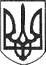 РЕШЕТИЛІВСЬКА МІСЬКА РАДАПОЛТАВСЬКОЇ ОБЛАСТІВИКОНАВЧИЙ КОМІТЕТРІШЕННЯ28 жовтня 2021 року 							         № 321Про порушення клопотання про присвоєння почесного звання України „Мати-героїня” Муляр І.В.Відповідно до статті 39 Закону України „Про місцеве самоврядування в Україні”, абзацу 36 пункту 9 розділу ІІ, пунктів 10, 12, 15 розділу ІІІ Положення про почесні звання України, затвердженого Указом Президента України від 29.06.2001 року № 476/2001, розглянувши заяву гр. Муляр І.В. від 22.10.2021, виконавчий комітет Решетилівської міської радиВИРІШИВ:Порушити клопотання перед Полтавською обласною державною адміністрацією про присвоєння почесного звання України „Мати-героїня” громадянці Муляр Інні Володимирівні **.**.**** року народження, як жінці, яка народила і виховала до восьмирічного віку 5 (п’ятеро) дітей, за материнську самовідданість та зразкове виховання дітей у сім’ї, забезпечення умов для їх гармонійного розвитку. Секретар міської ради								Т.А. Малиш